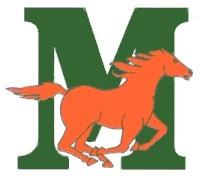 For the safety and security of Mandarin High School students and guests, we require that MHS students and their guests from other schools complete the form below and return to the event sponsor in M103 (Ms. Bensen). This form must be completed and submitted before purchasing ticket to the event. No non-MHS person will be admitted without this form on file. Please PRINT THIS FORM, and also note that a picture of your guest must be attached to this form. No guest 21 years of age or older may attend the event.Event: Mandarin High School Prom				Event Date: April 27, 2019To be completed by the Mandarin High Student:I understand that I am inviting a guest who is not enrolled at Mandarin High. I understand that I am responsible for the behavior of my guest and if that behavior violates the Student Code of Conduct and the specific rules, dress code, and policies for this event, both my guest and I will be held accountable and asked to leave. Your Name (print) _______________________ Signature _____________________ Grade ______Guest Information (PLEASE PRINT)Name __________________________	Grade _______	Date of Birth _____________________Signature ____________________________________Parent’s Name ______________________________	Contact Phone Number_________________Parent’s Signature (if guest is under 18) ________________________________________________Please check the appropriate response below:My guest is in college. (If this is the case, you may stop filling out the form here. Your guest will have to present their college student ID to be admitted to the event.)My guest is in the military. (If this is the case, you may stop filling out the form here. Your guest will have to show their military ID to be admitted to the event.)My guest is enrolled in a local high school. (The section below must be filled out by an administrator from that school. Your guest will need their school ID in order to be admitted.)My guest is currently enrolled in an out of town, or out of state high school. (The section below must be filled out by an administrator from that school. Your guest will need their school ID in order to be admitted.)My guest is homeschooled or does not attend school. (Your guest will need photo ID to be admitted.)